Take the objectives for the LO stickers from this section Progression of Learning            Badgers Class Medium Term Planning for PSHE Spring Term 2023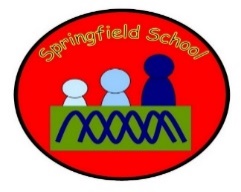             Badgers Class Medium Term Planning for PSHE Spring Term 2023Topic: FoodSubject area – body awareness, parts of the bodyThis topic will be continually developed throughout the curriculum every day. There will be frequent opportunities to make choices using speech and AAC.There will be specific planned opportunities to support the children’s progress and may be altered to suit the needs of the children during the term. Lesson 1  - Link it.I know I have a bodyExposition – model collaging a body1:1 adult led activity – Collage a body/respond to different main body parts being pressed and named during Intensive interactionTable 1 – exploring dollsStructure and schedulesPlenary – Share photos Lesson 2 and 3 – Learn itI can move my body partsExposition – Show movement songs using different body parts.Group 1 Move to music and instruction using different bodyTable 2 Explore dolls and toys with body parts 1:1 Adult to support child to use a full length mirror and name body partsPlenary – recap the choices made when shown photosLesson 4 and 5 – Learn itWhat can our bodies do?4. Gross motor movements jumping, running, hopping , swimming, scooting, climbing. 5. Fine motor movements, painting, colouring, tweezers, scissors, threading, opening containers etcLesson 6 - 7 –Check it and know itLabelling body parts with symbols.Pointing to and moving body parts ion action songsSubstantive Knowledge  (Content)Disciplinary Knowledge  (Skills) Learn that they can name and move/use body partsSense of self (birth to 5)express preferences and decisions, they also try new things and start establishing their autonomyBe able to communicate learening‘Link It’ ‘Learn It’‘Check It’ ‘Show It’‘Know It’Previous learning of pupils Have an awareness of themselves and their body partsActivities provided during lesson Resources Learn to identify and name body partsIndependent activities linked to lesson Resources Body parts – Identify upon request How will the pupils share knowledge during or end of lessoncommunicate them to othersRetrieve or generalization of learning after lesson Be able to name or move body parts on request.